SOSIALISASI PANDEMI COVID-19 DI ERA NEW NORMAL MENGGUNAKAN TEKNOLOGI DIGITALPRAKTEK KERJA PENGABDIAN MASYARAKAT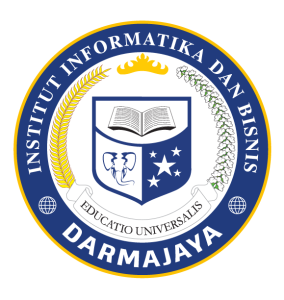 Disusun oleh:Gilang Yoga Armandha 1711010050INSTITUT INFORMATIKA DAN BISNIS DARMAJAYA BANDAR LAMPUNG2020HALAMAN PENGESAHAN LAPORANPRAKTEK KERJA PENGABDIAN MASYARAKAT (PKPM)SOSIALISASI PANDEMI COVID-19 DI ERA NEW NORMAL MENGGUNAKAN TEKNOLOGI DIGITALOleh :Gilang Yoga Armandha : 1711010050  Telah memenuhi syarat untuk diterimaMenyetujui,	Dosen Pembimbing				Ketua Rt.05 Nusantara Permai 	RIO KURNIAWAN,M.CS 			RAHMAN, S.HNIK.13010313				NIP.Ketua Jurusan Teknik InformatikaYUNI ARKHIANSYAH, S.Kom., M.Kom  NIK. 00480802BIODATA PESERTA PKPMIdentitasNama				: Gilang Yoga Armandha	NPM				: 1711010050Tempat/ Tanggal Lahir	: Bandar Lampung, 28 Maret 1999Agama			: IslamAlamat			: Perum Nusantara Permai, Bandar LampungSuku				: JawaKewarganegaraan		: WNIE-Mail			: gilangyogaarmandha@gmail.comNo.Hp			: 0877-1589-6219Riwayat PendidikanSekolah Dasar			: SDN 01 SukarameSekolah Menengah Pertama	: SMPN 31 Bandar LampungSekolah Menengah Atas	: SMA Perintis 02 Bandar LampungDengan ini menyatakan bahwa semua keterangan yang saya sampaikan di atas adalah benar.Yang menyatakan Bandar Lampung, 31 Agustus 2020Gilang Yoga Armandha1711010050RINGKASANKegiatan Praktek Kerja Pengabdian Masyarakat (PKMP) adalah suatu program wajib dari IIB Darmajaya yang merupakan kegiatan memfasilitasi Mahasiswa dan Mahasiswi dalam mengimplementasikan ilmu-ilmu yang mereka miliki dari bangku kuliah terhadap suatu desa yang dituju.PKPM periode 2020 yang berlokasi di Perumahan Nusantara Permai, Kecamatan Sukabumi, dilaksanakan pada tanggal 20 Juli sampai dengan 15 Agustus 2020 dengan dilakukan secara individu yang diharapkan dapat mengembangkan potensi yang ada pada wilayah tersebut.PKPM ini melakukan sosialisasi pandemi Covid-19 di Perumahan Nusantara Permai, RT.05 dengan melakukan kegiatan pembagian masker dan pemasangan poster agar masyarakat Perumahan Nusantara Permai, RT.05 tetap menjalankan protokol kesehatan yang dianjurkan pemerintah. Selain itu PKPM ini melakukan pembuatan Website untuk UMKM keripik tempe Aulia Nusantara, untuk meningkatkan daya jual pada UMKM, dan melakukan pengembangan dan pemberian Desain Logo terhadap UMKM keripik tempe Aulia Nusantara.Namun pada UMKM tersebut masih ada kendala kurangnya sistem promosi produk dan juga laporan keuangan yang masih terbilang kurang terstruktur. Untuk masyarakat Perumahan Nusantara Permai, RT.05 dan UMKM keripik tempe Aulia Nusantara diharapakan dapat menambah ilmu kreativitas dan bisa menjadikan itu sebagai salah satu ilmu yang dapat berguna dimasa yang akan datang.   DAFTAR ISIHALAMAN JUDUL 		iHALAMAN PENGESAHAN 			iiBIODATA PESERTA 		iiiRINGKASAN 			iv	DAFTAR ISI  		vDAFTAR GAMBAR 			vii	KATA PENGANTAR 			viiiBAB I PENDAHULUAN1.1 Latar Belakang Pelaksanaan PKPM			11.2 Rumusan Masalah 		21.3 Tujuan dan Manfaat 		21.4 Mitra yang Terlibat 		4BAB II PELAKSANAAN PROGRAM2.1 Program-program yang dilaksanakan  			52.1.1 Waktu Kegiatan			52.1.2 Survey lokasi kegiatan PKPM 			6	2.1.3 Deskripsi Wilayah		62.1.4 Permohonan Surat Izin 			62.1.5 Pengabdian Terhadap UMKM	 	62.1.6 Sosialisasi Pada Masa Pandemi Covid-19		7	2.1.7 Pelepasan PKPM 			72.2 Hasil Kegiatan dan Dokumentasi 			7	2.2.1 Waktu Kegiatan	 	7	2.2.2 Dokumentasi Kegiatan 		. 7      BAB III PENUTUP3.1 Kesimpulan			143.2 Saran 		143.1 Rekomendasi 			14DAFTAR PUSTAKA 				LAMPIRAN 			DAFTAR GAMBARGambar  2.1 Tampilan Website Keripik Tempe	8Gambar  2.2 Proses Pengeringan Tempe	9Gambar  2.3 Proses Packing Keripik Tempe		10Gambar  2.4 Desain Produk	11Gambar  2.5 Sosialisasi Pembagian Masker 	12Gambar 2.6 Pemasangan Poster Protokol Pencegahan Covid-19	13KATA PENGANTARPuji dan syukur kita panjatkan ke hadirat Tuhan Yang Maha Esa karena berkat limpahan rahmat dan karunia-Nya sehingga saya dapat melaksanakan dan menyelesaikan kegiatan Praktek Kerja Pengabdian Masyarakat (PKPM) di Kecamatan Sukabumi Kota Bandar Lampung serta dapat menyelesaikan laporan ini tepat pada waktunya yang berjudul “SOSIALISASI PANDEMI COVID-19 DI ERA NEW NORMAL MENGGUNAKAN TEKNOLOGI DIGITAL”. Dalam penyusunan laporan ini terdapat hambatan juga pengalaman, akan tetapi dengan bantuan dari berbagai pihak sehingga kendala tersebut dapat teratasi. Oleh karena itu, saya mengucapkan terima kasih yang sebesar-besarnya kepada semua pihak yang telah membantu dalam penyusunan laporan ini, semoga atas segala bantuan yang telah di berikan mendapat balasan yang setimpal dari Tuhan Yang Maha Esa.Oleh karena itu saya mengucapkan terima kasih kepada pihak-pihak yang telah membantu dalam pelaksanaan dan penyusunan laporan Kegiatan Praktek Kerja Pengabdian Masyarakat (PKPM) diantaranya :Tuhan yang Maha Esa yang telah memberi kelancaran dan kemudahan di setiap kegiatan.Orang tua beserta Keluarga Besar yang telah memberikan semangat do’a dan  dukungan motivasi kepada saya.Bapak Ir. Firmansyah YA, M.B.A., M.Sc selaku Rektor IIB Darmajaya.Bapak Rio Kurniawan, S.Kom., M.CS selaku Dosen Pembimbing Lapangan(DPL)  yang  telah  membimbing,  serta  saran-saran  selama  kegiatan hingga penyusunan laporan PKPM.Bapak Yuni Arkhiansyah, S.Kom., M.Kom selaku ketua jurusan Teknik Informatika IIB Darmajaya.Bapak  Rahman, S.H. selaku  Ketua Rt.05 Perum. Nusantara Permai Kecamatan Sukabumi kelurahan Nusantara Permai beserta lingkungan Masyarakat yang telah memberikan izin dan mendampingi saya dalam melaksanakan kegiatan PKPM.Bapak syawal yang telah mengizinkan serta Ibu Sriyati mengajarkan saya seputar usahanya yakni Keripik Tempe Aulia Nusantara dari proses awal hingga pemasaran produknya.Dalam penyusunan laporan ini, penulis menyadari bahwa masih banyak kekurangan dari segi penyusunan serta cara penulisan laporan ini, Kritik dan Saran yang konstruktif sangat diharapkan bagi penulis demi kesempurnaan laporan ini. Akhir kata, semoga laporan ini dapat memberikan manfaat bagi pembaca dan juga bagi penyusun pada khususnya.BAB IPENDAHULUAN1.1 Latar Belakang PKPMVirus Corona atau COVID-19, kasusnya dimulai dengan pneumonia atau radang paru-paru misterius pada Desember 2019. Kasus ini diduga berkaitan dengan pasar hewan Huanan di Wuhan yang menjual berbagai jenis daging binatang, termasuk yang tidak biasa dikonsumsi, misal ular, kelelawar, dan berbagai jenis tikus.Kasus infeksi pneumonia misterius ini memang banyak ditemukan di pasar hewan tersebut. Virus Corona atau COVID-19 diduga dibawa kelelawar dan hewan lain yang dimakan manusia hingga terjadi penularan. Coronavirus sebetulnya tidak asing dalam dunia kesehatan hewan, tapi hanya beberapa jenis yang mampu menginfeksi manusia hingga menjadi penyakit radang paru.Sebelum COVID-19 mewabah, dunia sempat heboh dengan SARS dan MERS, yang juga berkaitan dengan virus Corona. Dengan latar belakang tersebut, virus Corona bukan kali ini saja membuat warga dunia panik. Memiliki gejala yang sama-sama mirip flu, virus Corona berkembang cepat hingga mengakibatkan infeksi lebih parah dan gagal organ.Berdasarkan uraian di atas, Institut Bisnis dan Informatika Darmajaya menerapkan program PKPM COVID-19 (Praktek Kuliah Pengabdian Masyarakat). PKPM merupakan kegiatan mahasiswa sebagai syarat mata kuliah sekaligus sarana pengembangan ide kreatif dalam pemanfaatan teknologi informasi guna meningkatkan ketahanan masyarakat. Tujuan diadakannya PKPM IIB Darmajaya adalah untuk mengembangkan jiwa kreatif, sekaligus membantu pemerintah dalam mensosialisasikan tentang pencegahan covid-19, untuk penelitian mahasiswa dan dosen dan untuk menjalin kerjasama yang berkelanjutan antara IIB Darmajaya dengan pemerintahan daerah di provinsi Lampung.Berdasarkan latar belakang di atas kami mengangkat permasalahan pada yang terdapat di RT.05 Peumahan Nusantara Permai yaitu dengan mengangkat judul “ SOSIALISASI PANDEMI COVID-19 DI ERA NEW NORMAL MENGGUNAKAN TEKNOLOGI DIGITAL ”1.2 Rumusan MasalahBagaimana cara meningkatkan penjualan produk di masa pandemi covid-19 ? Bagaimana hal yang harus dilakukan oleh masyarakat terkait masa pandemi covid-19 ?Mengapa  masyarakat  perlu  mengetahui  informasi  seputar  sosialisasi Covid-19 ?1.3 Tujuan dan ManfaatTujuan  pembuatan  website  UMKM  Keripik Tempe Aulia Nusantara  ini  adalah sebagai media informasi seputar UMKM tersebut yang dapat di akses melalui website.Tujuan dari sosialisasi masyarakat terkait covid-19 dan menghimbau masyarakat untuk tetap memperhatikan protokol kesehatan sehari-hari.ManfaatPraktek Kerja Pengabdian Masyarakat (PKPM) diharapkan dapat memberikan manfaat kepada masyarakat, IIB Darmajaya, Mitra yang terlibat dan mahasiswa sebagai berikut : MasyarakatMengurangi tingkat penularan virus covid-19.Memperoleh informasi terkait Virus Covid-19 serta pencegahannya. IIB DarmajayaSebagai  referensi  tambahan  pengetahuan  terkait  salah  satuUMKM yang ada di Rt.05 Perumahan Nusantara Permai.Sebagai   bentuk   pengabdian   mahasiswa   IIB   Darmajaya terhadap masyarakat Rt.05 Perumahan Nusantara Permai.MahasiswaMemperoleh  pengetahuan  baru  terkait  bidang  usaha  mikro kecil menengah Keripik Tempe Aulia Nusantara termasuk proses awal produksi pembuatan,packing, hingga pemasaran.Memperdalam pengetahuan pembuatan web informasiMelatih  pola  pikir  mahasiswa  serta  pemecahan  masalah terhadap situasi yang sedang di hadapi.Menjadi  sarana  pembelajaran  mahasiswa  terhadap  bidang sosial hingga menyalurkan ilmu yang telah didapatkan dari kampus kepada masyarakat setempat.Mitra Yang TerlibatPelaksanaan PKPM ini melibatkan satu UMKM Keripik Tempe Aulia Nusantara Perumahan Nusantara Permai.BAB IIPELAKSANAAN PROGRAMProgram-program yang DilaksanakanWaktu KegiatanWaktu Kegiatan Praktek Kerja Pengabdian Masyarakat (PKPM) di bagi menjadi tiga tahap pelaksanaan,yaitu diantaranya :Kegiatan SosialisasiMelakukan Kegiatan Sosialisasi dengan membagikan masker dan memasang poster kepada masyarakat RT 05 Dilaksanakan pada rentang waktu 20 juli sampai 27 juli.Kunjungan UMKMKunjungan ke umkm keripik tempe aulia nusantara Dilaksanakan dalam rentang waktu 28 juli sampai 10 agustus 2020. Kegiatan yang dilakukan dengan membuatkan web pada umkm tersebut.Tahap Penulisan LaporanPenulisan laporan kegiatan kegiatan dilakukan setelah kegiatan PKPM.Penulisan melibatkan dosen pembina lapangan (DPL) sebagai sarana untuk berdiskusi dalam hal sistematika penulisan dan hasil dari program PKPM yang telah dilaksanakan.Tahap ini dilaksanakan dalam rentang waktu 15 Agustus sampai 31 Agustus 2020.]Survey lokasi kegiatan PKPMMencari tempat untuk kegiatan PKPM di daerah Kota Bandar Lampung yang sesuai dengan tema yakni “Optimalisasi Teknologi Informasi Dalam Peningkatan Ketahanan Masyarakat Di Masa Pandemi Covid-19”.Deskripsi WilayahDari hasil survey dilapangan didapatkan bahwa Perumahan Nusantara Permai RT.05 merupakan desa yang berada di Kecamatan Sukabumi tepatnya di Bandar Lampung. Merupakan kelurahan hasil pecahan dari Kelurahan Campang Raya, Kecamatan Tanjung Karang Timur. Awalnya kelurahan ini merupakan komplek perumahan yang bernama Nusantara Permai, yang dibangun oleh pengembang Arya Mandala Dwipa (AMD) yang dimulai tahun 1997. Mengingat perkembangan jumlah penduduk yang demikian pesat akhirnya Perumahan Nusantara Permai menjadi Kelurahan sendiri menginduk ke Kecamatan Sukabumi.Permohonan surat izinPermohonan surat izin yang disampaikan kepada perangkat desa RT 05.  Nusntara Permai Kecamatan Sukabumi bertujuan untuk melaksanakan kegiatan PKPM yang di mulai dari tanggal 20 Juli – 15 Agustus 2020 .Pengabdian terhadap UMKMKegiatan yang dilaksanakan pada salah satu UMKM yakni Keripik Tempe Aulia Nusantara dengan upaya pengembangan potensi dan meningkatkan daya saing UMKM pada masa pandemi covid-19.Sosialisasi Kepada Masyarakat di Masa Pandemi Covid-19Kegiatan sosialisasi kepada masyarakat di masa pendemi yang menghimbau  masyarakat untuk tetap beraktivitas sesuai dengan protokol kesehatan guna   memutus  rantai penyebaran virus covid-19.Pelepasan PKPMSalah satu hal yang harus dilaksanakan ketika sudah menyelesaikan kegiatan PKPM dan berpamitan kepada perangkat desa serta pihak UMKM dengan penyerahan cindera mata sebagai ucapan terimakasih telah diizinkan melaksanakan kegiatan di daerah tersebut.2.2 Hasil Kegiatan dan DokumentasiHasil KegiatanBerdasarkan  kegiatan  yang  telah  dilaksanakan,  dapat  menghasilkan sebuah website yang berisi informasi seputar Keripik Tempe Aulia Nusantara dan setelah diadakannya sosialisasi masa pendemi covid-19, masyarakat dapat menerapakan protokol kesehatan yang bisa menjadi kebiasaan baru di setiap hari nya. Berikut tampilan dari website yang telah dibuat.Dokumentasi KegiatanBerikut dokumentasi yang di ambil selama melakukan kegiatan Praktek Kerja Pengabdian Masyarakat :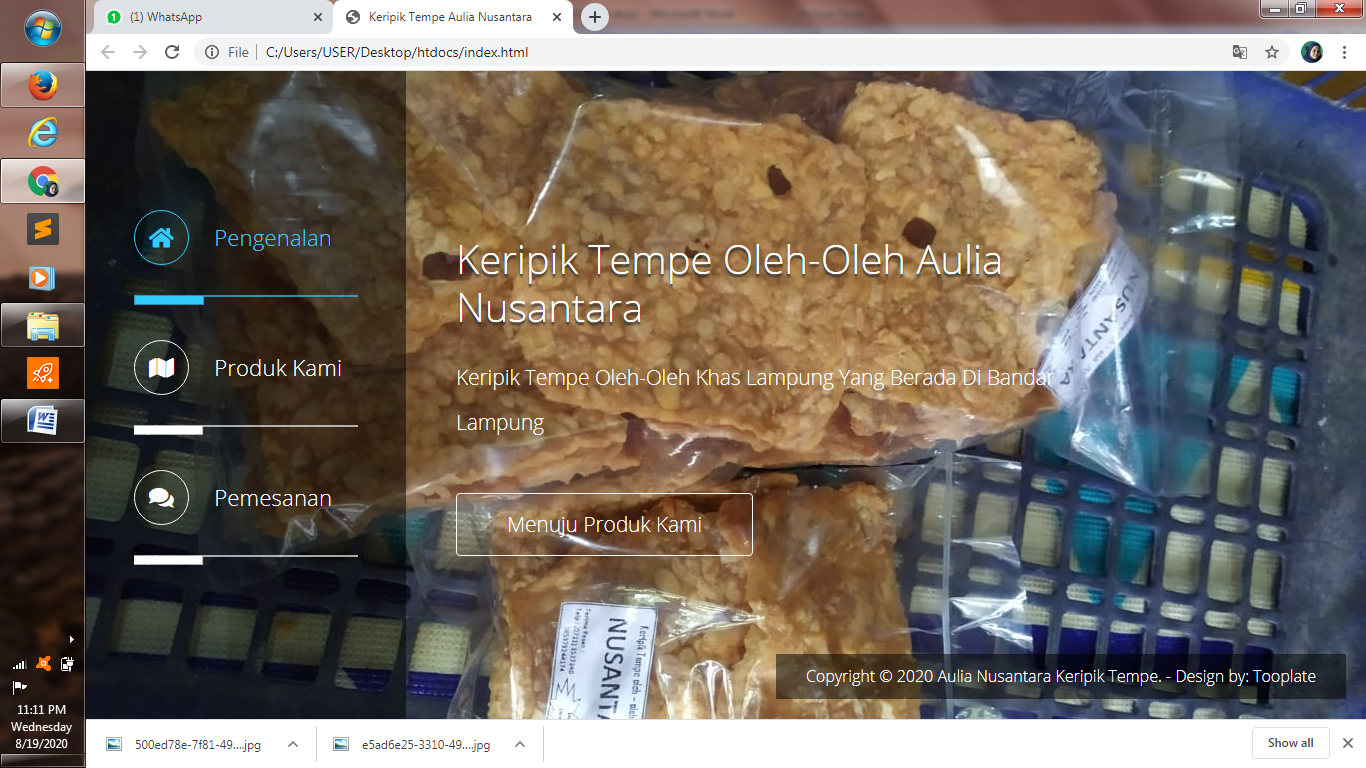 Gambar 2.1 Tampilan Website UMKM Keripik Aulia NusantaraTampilan awal website keripik Aulia Nusantara sebagai sarana informasi untuk memperluas pemasaran. Tujuan pembuatan web ini yaitu untuk memperkenalkan jenis keripik tempe yang dijual dan untuk memudahkan para konsumen untuk mengetahui tentang penjualan keripik tempe. Adanya Website ini agar pihak UMKM bisa bersaing secara teknologi untuk memasarkan produknya. Dalam masa pandemi saat ini dibutuhkan inovasi-inovasi baru agar UMKM bisa bertahan dimasa pandemi saat ini, seperti yang dianjurkan pemerintah kalangan UMKM harus terus bersaing untuk meningkatkan ekonomi khususnya dimasa pandemi Covid-19 saat ini. Yang mana para pihak UMKM banyak yang merasakan turunnya tingkat penjualan.Semoga dengan adanya Website informasi tentang penjualan keripik tempe dapat membantu kepada pihak UMKM untuk menjual produknya tidak hanya memasarkan di lapangan, pihak UMKM juga harus memasarkan melalui Website yang sudah ada.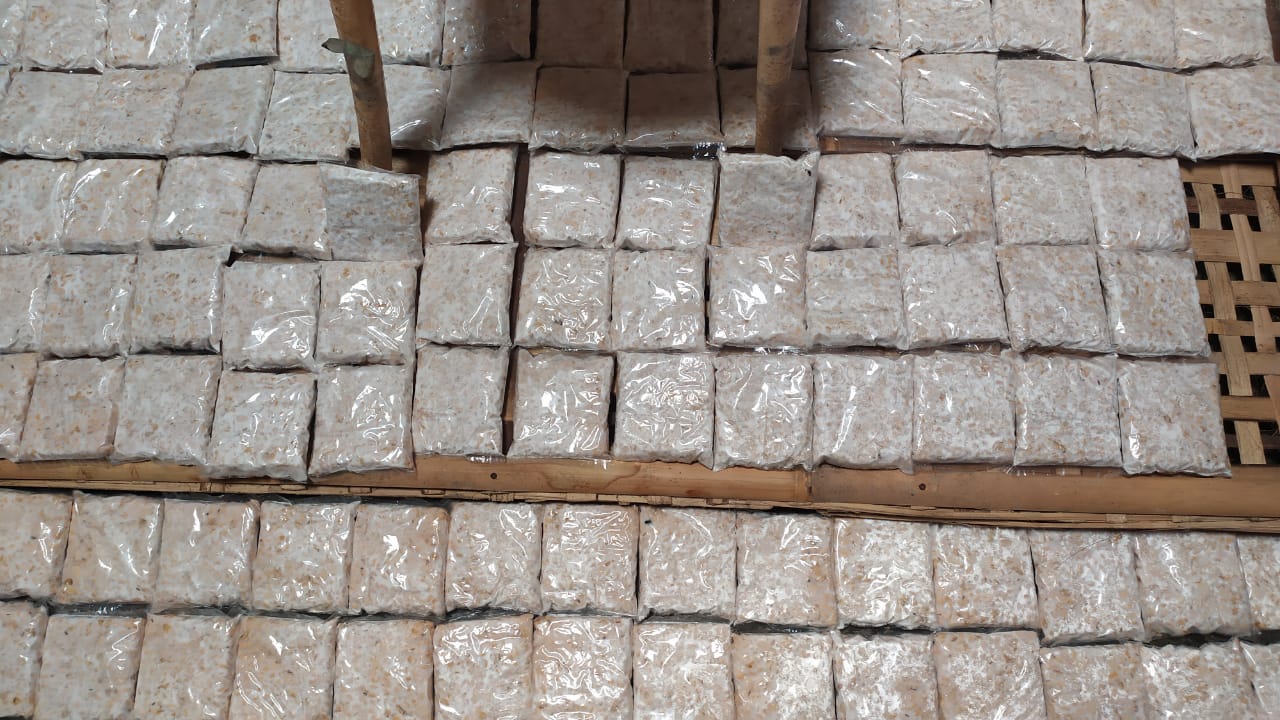 Gambar 2.2 Proses Pengeringan TempeProses pengeringan tempe memerlukan waktu selama 3 hari agar citra rasa keripik tempe lebih gurih dan enak, dilihat dari prosesnya proses pengeringan tempe sangat bergantung pada kondisi cuaca, proses pengeringan tempe akan lebih cepat melakukan pengeringan ketika musim kemarau,dan jika musim hujan tempe akan lama untuk diproduksi. Bentuknya terlihat seperti tahu, karena memang tempe gembus atau gembos  ini dibuat dari ampas tahu. Ketika diolah, tempe gembus memiliki rasa yang gurih dan tekstur yang empuk. Bagian dalamnya terlihat rapat. ketika memilih jenis tempe untuk bahan baku keripik tempe yang paling utama adalah komposisi kedelai dalam tempe yang akan dijadikan keripik harus padat, jangan sampai memakai jenis tempe yang memiliki kerapatan antara kedelai longgar atau kepadatannya kurang. Apabila tempe terasa tidak padat dan ada beberapa kedelai yang terlepas ketika proses diiris maka dipastikan tempe tersebut tidak sesuai klasifikasi untuk bahan keripik tempe.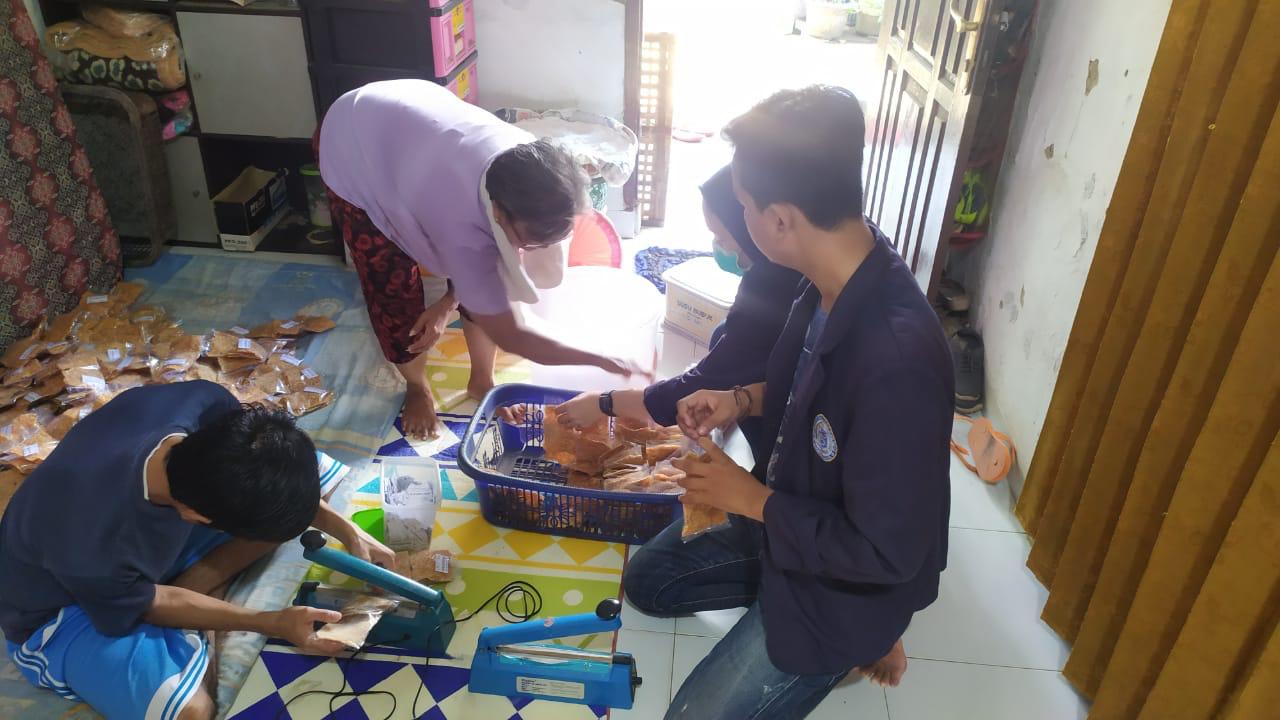 Gambar  2.3 Proses Packing Keripik TempeKeripik yang akan dikemas harus sudah tiris dari minyak dan suhu tidak panas/sesuai suhu ruang. Sisa minyak dalam produk yang terlalu banyak akan mengurangi kerenyahan keripik dan memberikan kesan kotor sedangkan keripik yang masih panas apabila dikemas akan lebih mudah melempem karena uap air dari produk akan terjebak dalam kemasan.Proses pengemasan keripik tempe setelah melalui proses penggorengan dan siap dipasarkan di warung/ toko. Proses ini biasanya memakan waktu hingga 1 hari dikarenakan banyaknya pesanan dari konsumen. Pengepakan masih dilakukan secara manual dan disusun serapih mungkin agar menambah daya tarik konsumen. Kemasan suatu bentuk aktivitas yang melibatkan desain serta produks, sehingga kemasan ini dapat berfungsi agar produk di dalamnya dapat terlindungi.Tujuan awal dari kemasan memang dimaksud untuk memberi wadah atau tempat bagi produk makanan yang telah selesai dari proses produksi, terlebih makanan ringan cenderung berbentuk kecil kecil dan berjumlah banyak sehingga dibutuhkan tempat yang proporsional untuk menampung ketika akan didistribusikan. Kemasan sebagai wadah bagi produk makanan ringan akan lebih mempermudah dalam perhitungan produk serta memberi kenyamanan juga bagi konsumen pemakainya, disini nilai efisiensi bisa didapatkan.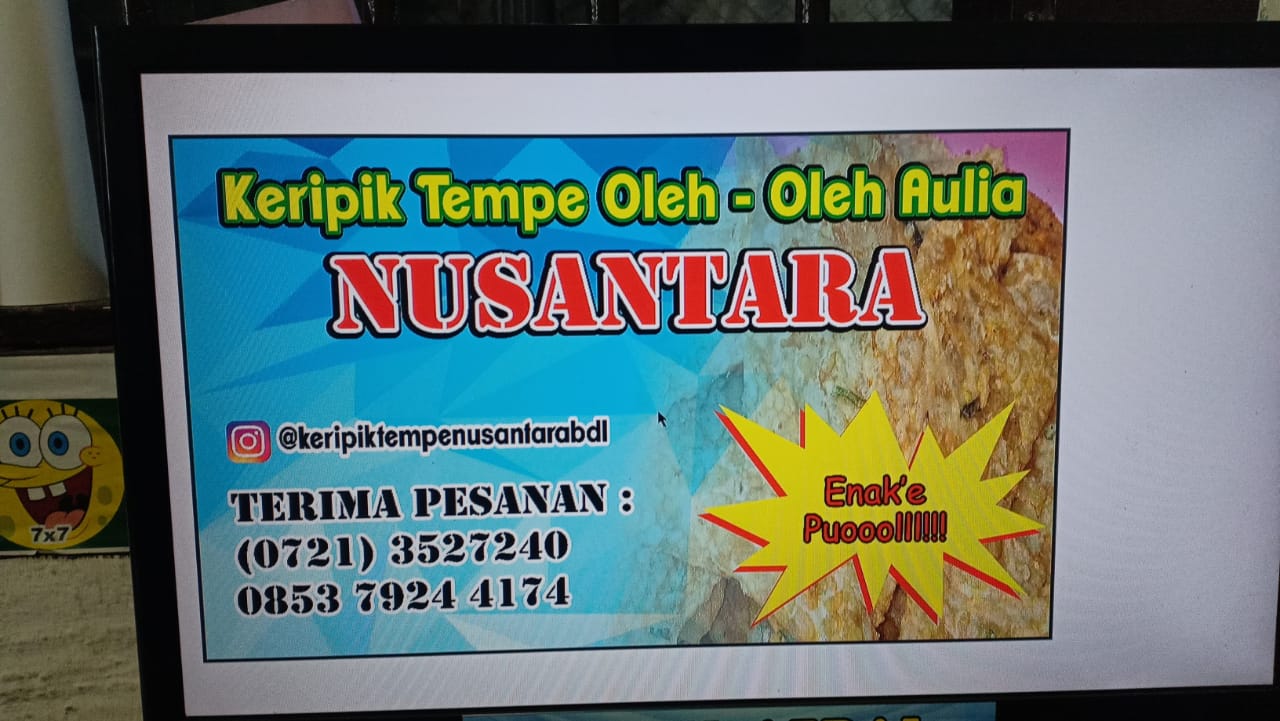 Gambar 2.4 Desain ProdukPembuatan logo UMKM dengan Corel Draw untuk memasarkan produk keripik tempe Aulia Nusantara, proses pembuatannya memakan waktu selama 1 hari. Di dalam Design terdapat sebuah informasi tentang produk yang dijual seperti nama produk,instagram dan nomor hp ini bertujuan agar konsumen mudah untuk memesan produk UMKM keripik tempe Aulia Nusantara.Semoga dengan pembuatan logo baru ini konsumen semakin tertarik dan bisa meningkatakan daya jual produk keripik tempe Aulia Nusantara. Karena di era sekarang semua sudah memakai teknologi internet atau digital. Karena daya saing penjualan sekarang menggunakan kemasan logo terbaru dengan Desain yang bisa menarik daya jual ke masyarakat. Maka dari itu saya membuatkan logo baru untuk UMKM keripik tempe Aulia Nusantara.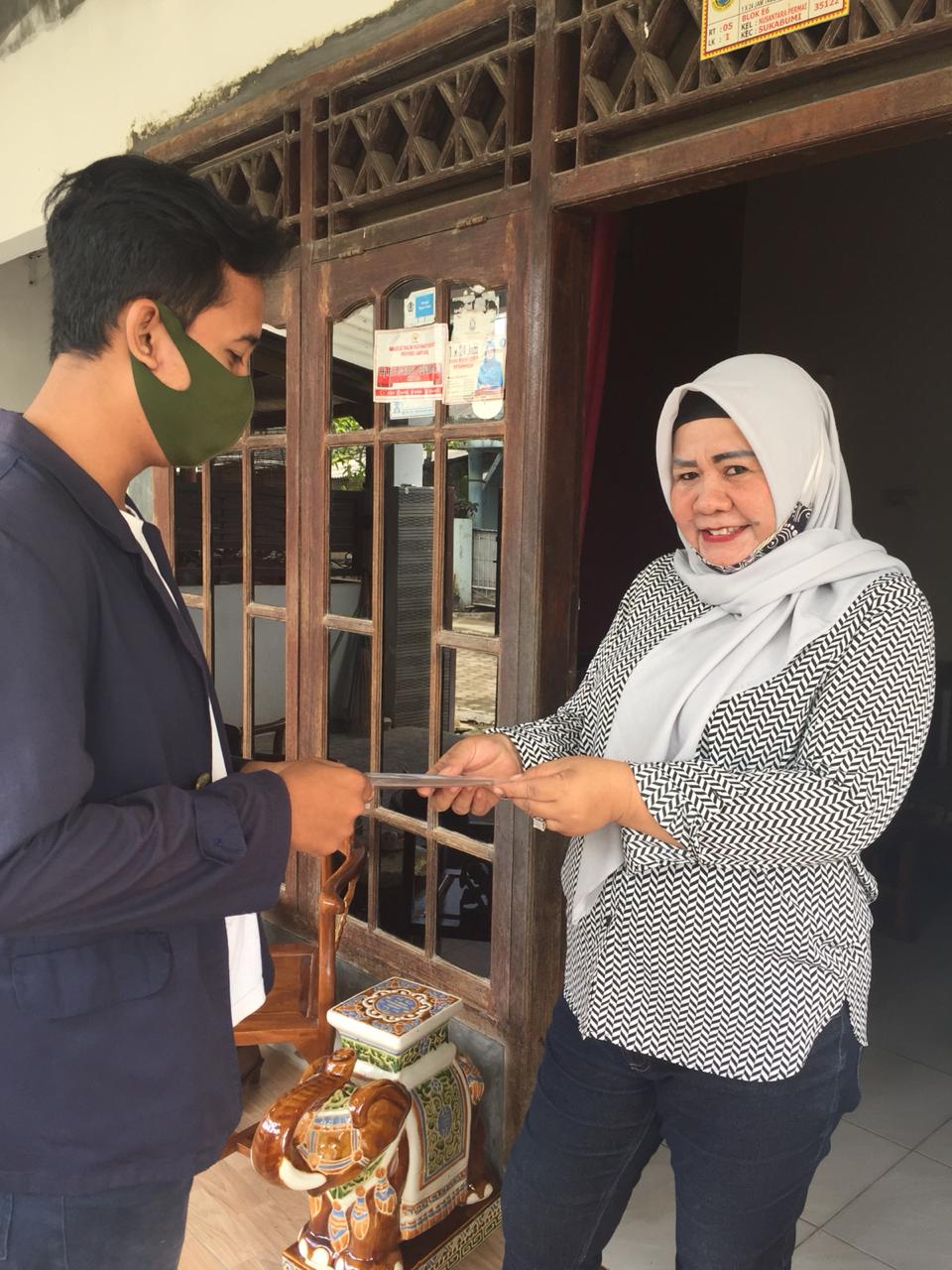 Gambar 2.5  Sosialisasi Pembagian MaskerPembagian masker kepada masyarakat RT.05 untuk tetap menjaga protokol kesehatan menggunakan masker saat keluar rumah.karena masker sangat penting untuk dipakai saat pandemi saat ini bertujuan untuk mengurangi resiko penularan Covid-19, maka dari itu saya selaku mahasiswa PKPM darmajaya menghimbau kepada masyarakat RT.05 untuk terus memakai masker jika keluar rumah.Tingkat penyebaran Covid-19 di indosesia masih tinggi, anjuran dari pemerintah pun selalu sama menghimbau kepada seluruh masyarakat yang ada di Indonesia selalu taat terhadap protokol kesehatan, semenjak dilakukan New Normal oleh pemerintah masih banyak masyarakat yang mengabaikan protokol kesehatan di tempat umum khususnya. Maka dari itu pemerintah selalu memberi arahan kepada seluruh pihak terkait agar terus mensosialisasikan pemakaian masker kepada masyarakat agar bisa memutus mata rantai yang ada di Indonesia.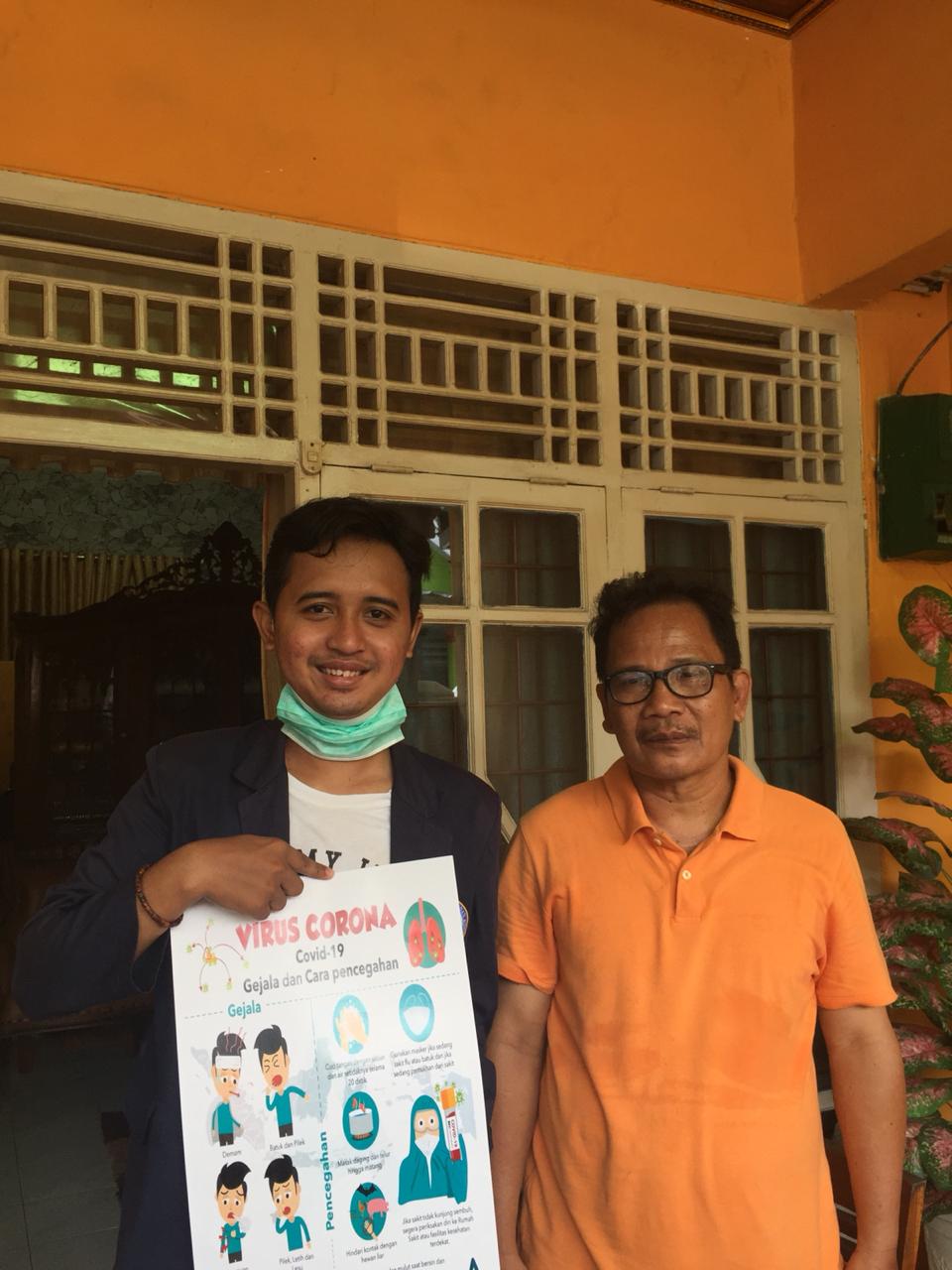 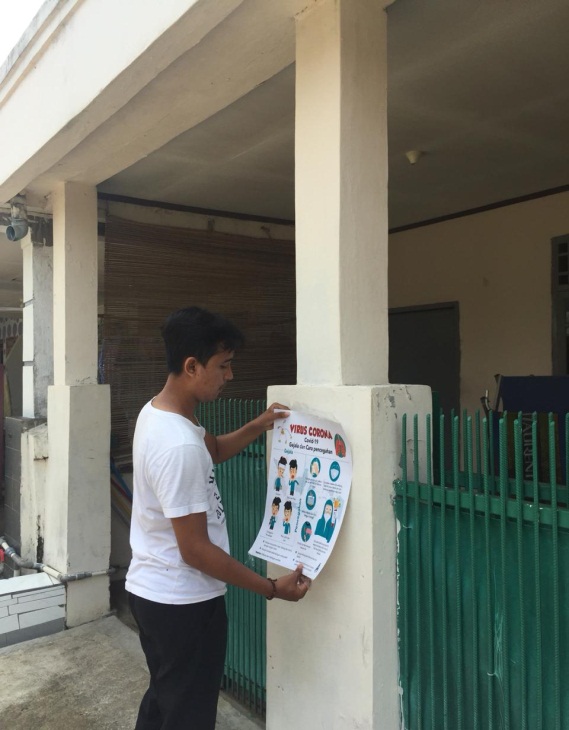 Gambar 2.6 Pemasangan poster Protokol Pencegahan Covid-19Pemasangan poster untuk  memberikan informasi kepada masyarakat RT 05 agar tetap menjaga kesehatan dan menerapkan protokol kesehatan. Poster dipasang di tempat yang ramai atau sering dikunjungi tamu, karena di daerah Perumahan Nusantara Permai sendiri masih banyak yang tidak mematuhi protokol kesehatan. Pemasangan poster itu sendiri sudah mendapatkan izin dari pihak RT.05 dan sejumlah tokoh yang ada di lingkungan sekitar.Banyak warga di RT.05 yang sudah memasuki usia 50 Tahun lebih yang bisa dibiang rentan terkena virus Covid-19, maka dari itu saya selaku Mahasiswa PKPM IIB Darmajaya menghimbau untuk masyarakat RT.05 agar selalu menerapkan protokol kesehatan dan juga menjaga kesehatan.Dalam upaya memutus penyebaran Covid-19 tentu perlu dukungan serta partisipasi masyarakat dan semua pihak peduli terhadap Social Distancing dan mencuci tangan memakai sabun atau Handsanitizer.BAB IIIPENUTUPKesimpulanSemenjak pandemi covid-19 mewabah di Bandar Lampung,  banyak Usaha Mikro Kecil Menengah (UMKM) yang terkena dampaknya. Maka dari itu dengan adanya kegiatan Praktek Kerja Pengabdian Masyarakat (PKPM) dari IIB Darmajaya, peserta diharapkan dapat mengabdi serta mampu mengatasi problematika yang sedang dihadapi oleh masyarakat sekitar.SaranKepada pihak perangkat  agar dapat memberikan penyuluhan ataupun sosialisasi rutin agar masyarakat tetap mengenakan protokol kesehatan terlebih pada  lokasi  stadion  yang  masih  banyak  aktivitas-aktivitas  kerumunan  orang banyak.Kepada pihak UMKM Keripik Tempe Aulia Nusantara untuk lebih memperhatikan kegiatan pemasaran lebih sering update serta merekrut rekan kerja dikala sudah kewalahan mengkoordinir kegiatan usaha tersebut.RekomendasiDi rekomendasikan untuk pembuatan Keripik Tempe menggunakan jenis kemasan sedang sampai besar , dan memvariasikan rasa Keripik Tempe yang dikonsumsi.Agar dapat terlaksana kegiatan yang diadakan oleh perangkat desa direkomendasikan untuk melibatkan seluruh warga masyarakat.DAFTAR PUSTAKAhttps://lms.darmajaya.ac.id/pluginfSSile.php/126290/mod_resource/content/1/PANDUAN%20PKPM%20COVID-19%20FIXED.pdfhttps://getbootstrap.com/docs/4.5/getting-started/javascript/http://www.guruberbahasa.com/2016/02/penulisan-judul-karangan-karya- ilmiah.htmlhttps://www.instagram.com/pkpm2020iibdarmajaya/LAMPIRAN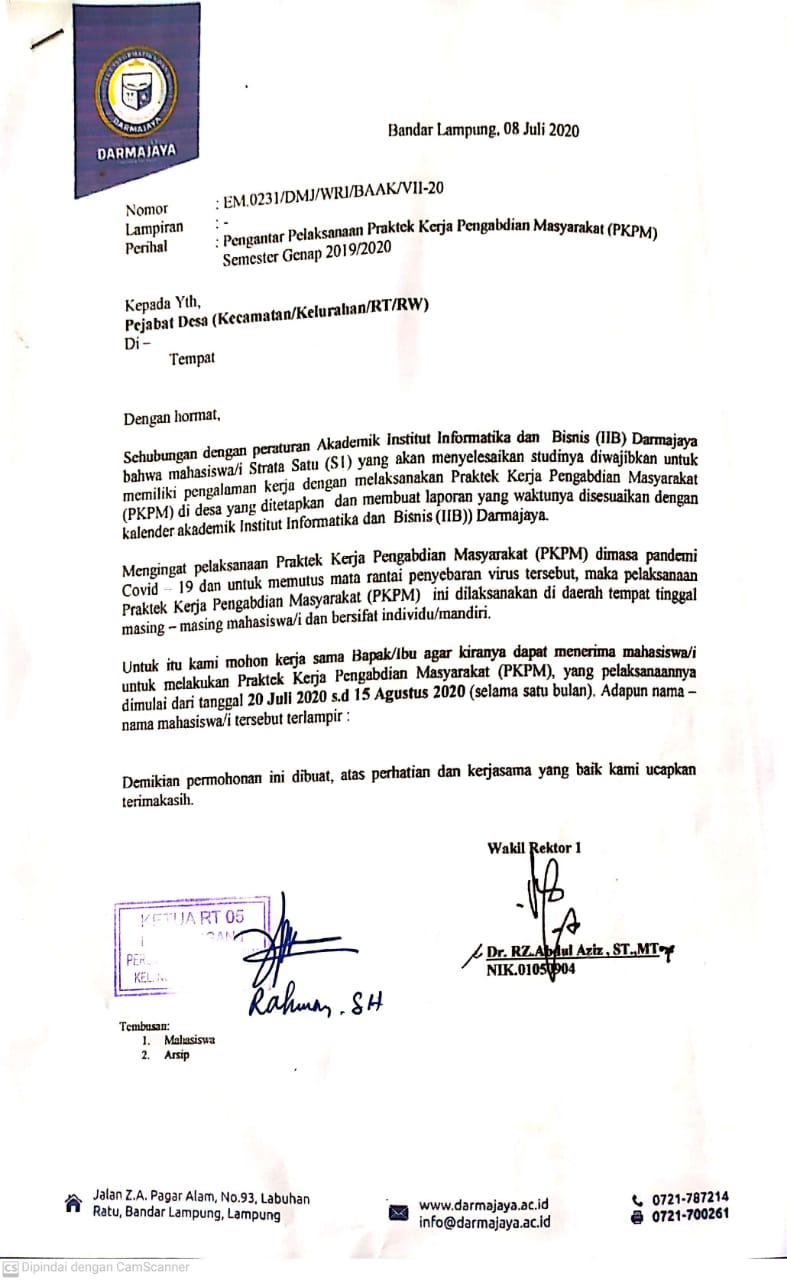 Surat Pengantar yang Telah Dilegalisir oleh Pihak Kelurahanvvv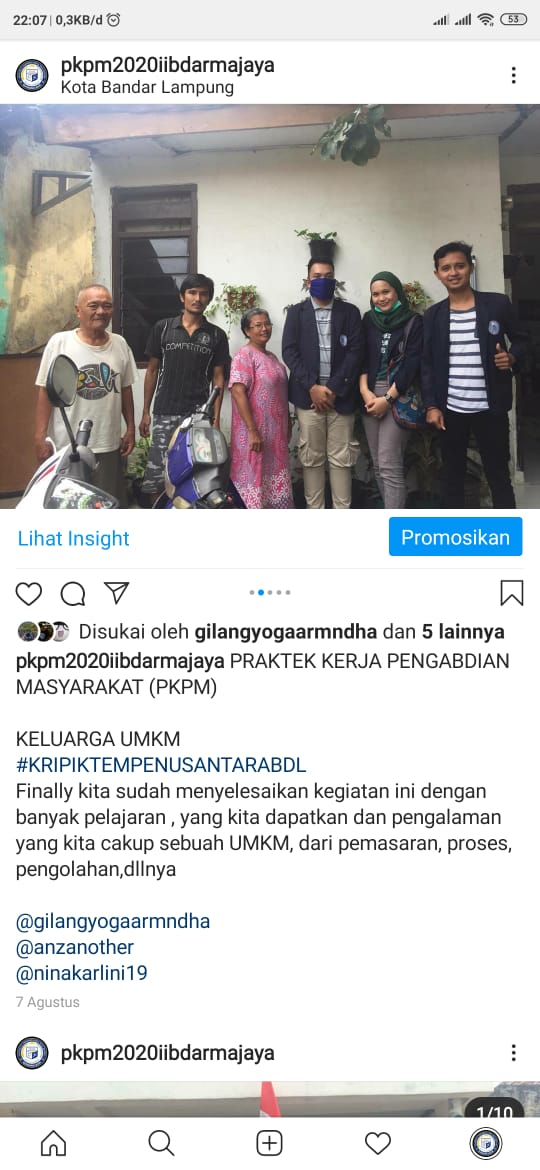 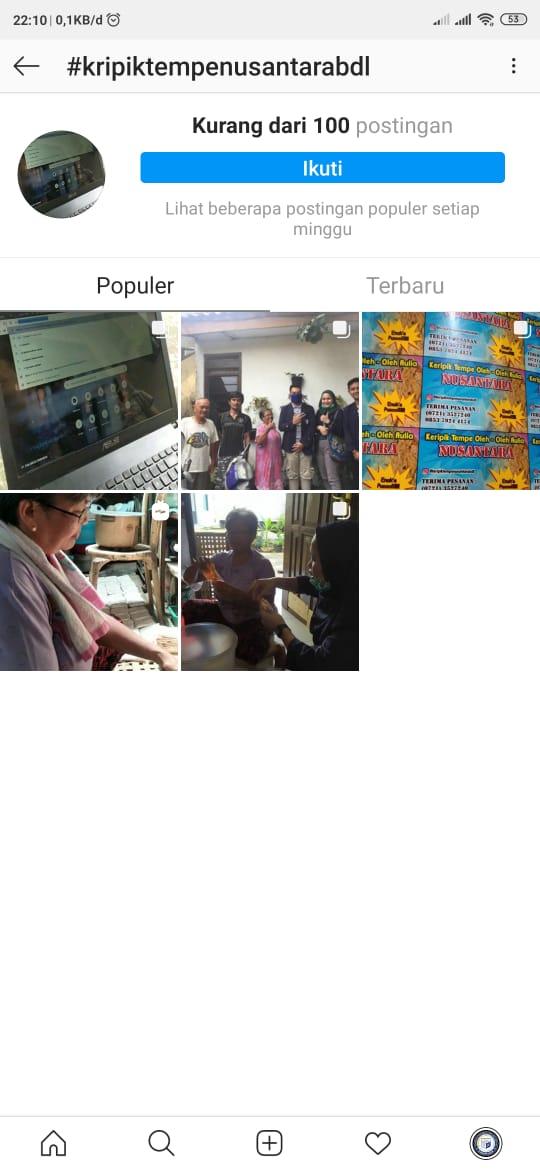 Sesi Dokumentasi dengan Pihak UMKM Keripik Tempe Aulia Nusantara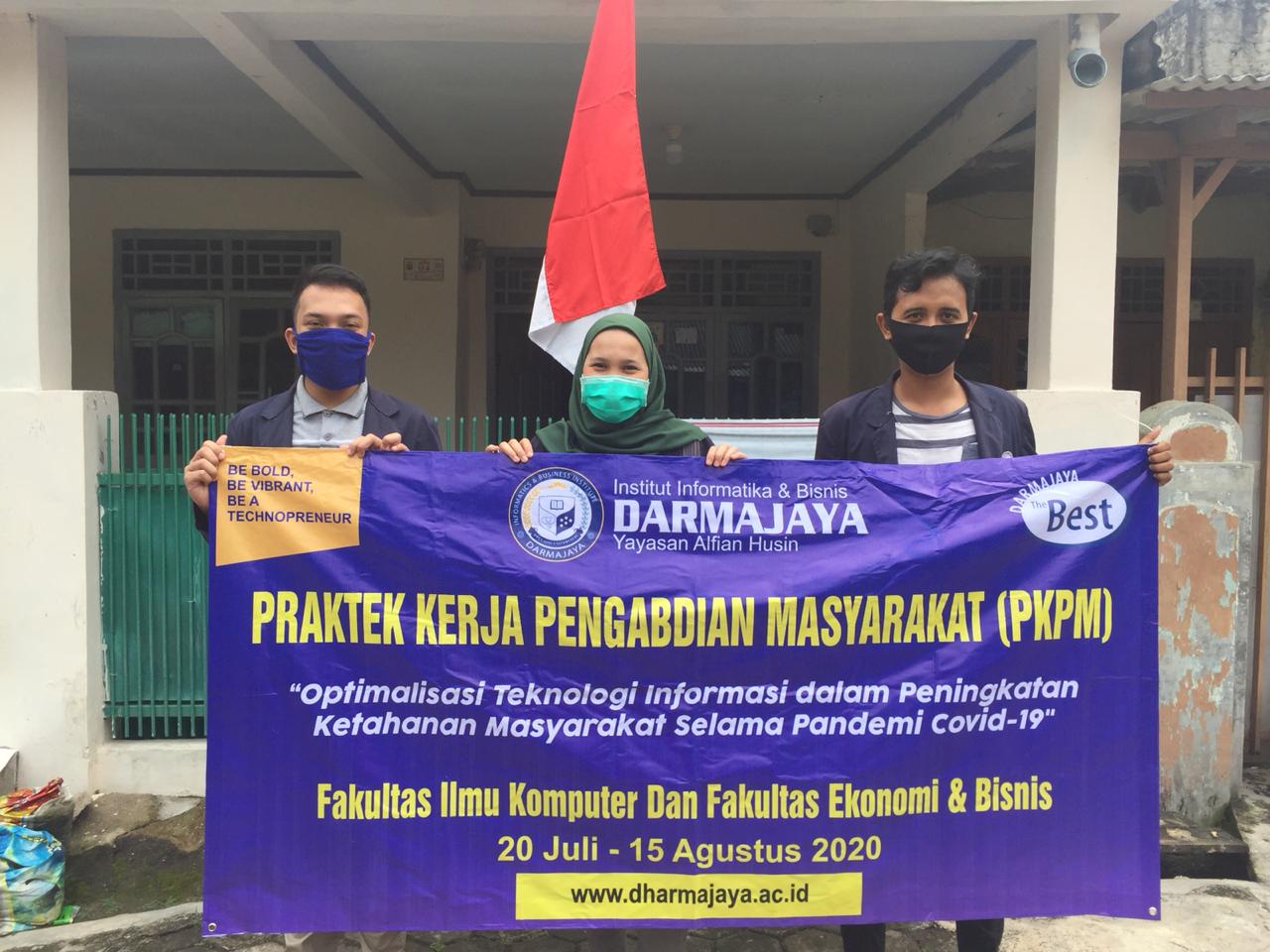 Sesi Foto Mahasiswa PKPM IIB Darmajaya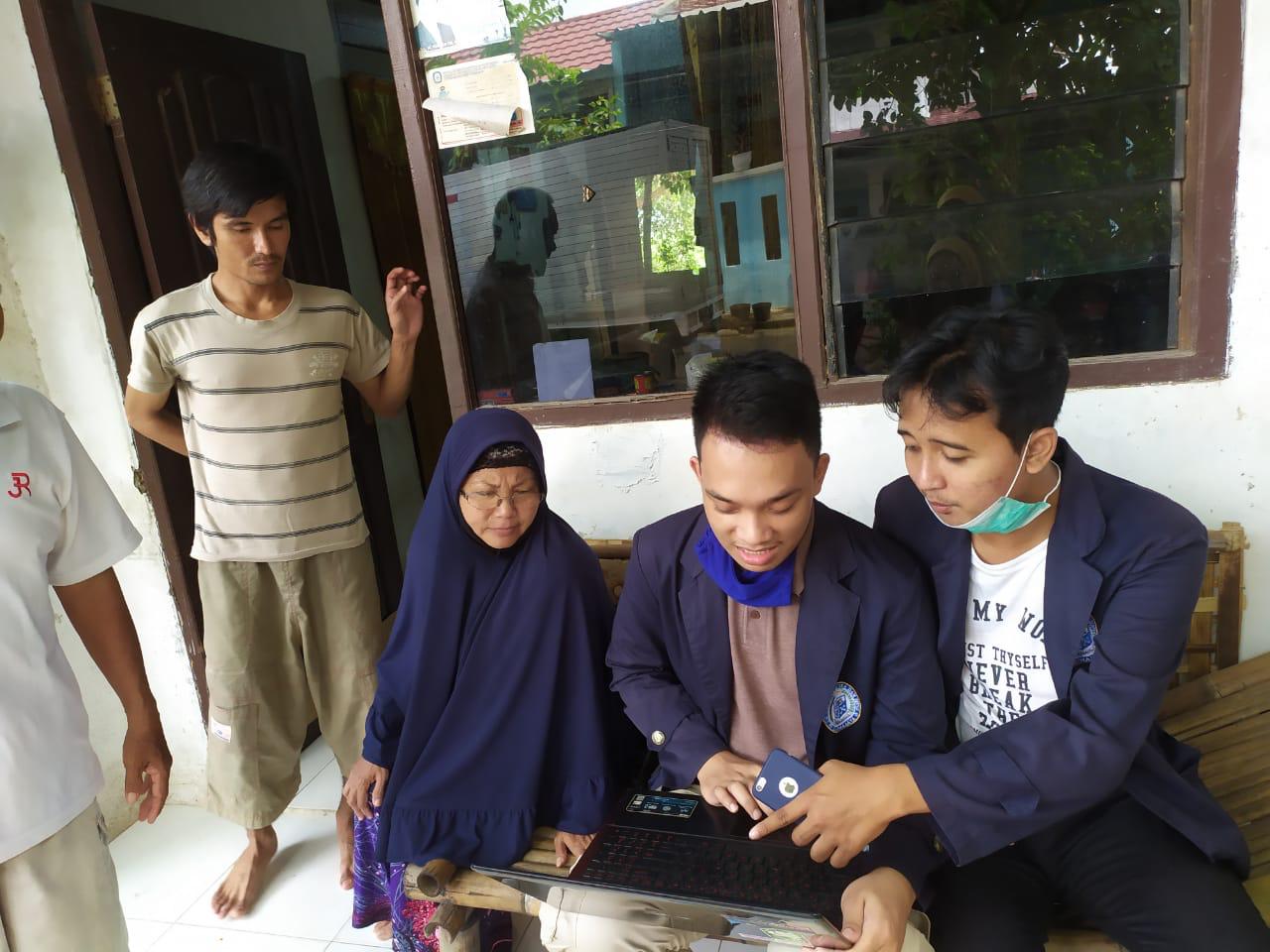 Sesi Mengajarkan Tentang Website yang diberikan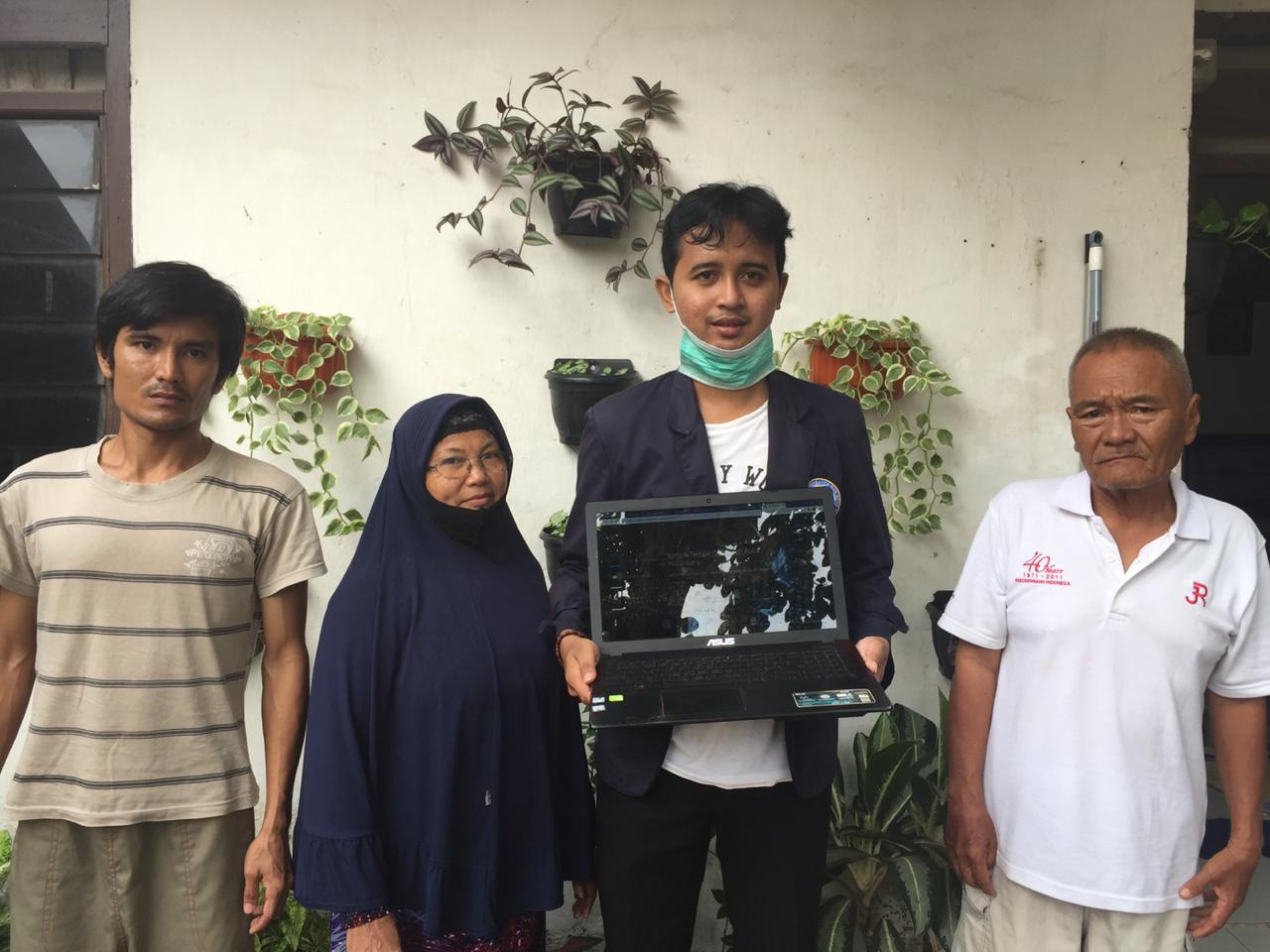 Sesi Pemberian Website Pada Pihak UMKM